8. A in B NAVODILA ZA DELO DOMA (25.5. – 26.5.2020)Pozdravljeni, osmošolci.V tem tednu bomo nadaljevali z obravnavo novega podpoglavja – TLAK V TEKOČINAH. Spodaj vam prilagam obravnavo snovi, kar bi zapisali v zvezek, če bi snov obravnavali v razredu. Preden prepišete in prerišete vam predlagam, da pregledate e učbenik z razlagami in interaktivnimi vajami na to temo.https://eucbeniki.sio.si/fizika8/163/index.htmlDo petka 29.5. naredi naloge iz delovnega zvezka: Stran 133, NALOGE: 28,29, 33, 34Vse poslikaj (zvezek in delovni zvezek) in mi pošlji na mail!Če niste prepričani v svoje odgovore, če česa ne razumete, mi vedno lahko pišete na erik.cernigoj@os-sturje.siLepo se imejte.Tabelna slikaTLAK V TEKOČINAHDelitev snovi glede na agregatno stanje:Iztekanje tekočine iz posode na različnih višinah: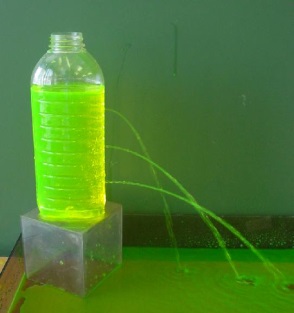 Ker tlak v tekočini narašča z globino tekočine ugotovimo, da najhitreje izteka voda iz najnižje odprtine. Tlak je na tistem mestu največji. Opazimo, da voda izteka v curkih, ki imajo obliko krivulje – parabole.Vezna posoda: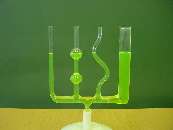 Opazimo, da se tekočina v vseh delih vezne posode razporedi do enake višine, kar pomeni, da je tlak na dnu posamezne posode enak. Tlak ni odvisen od količine vode, le od višine vode.Hidravlika:Tlak v tekočinah izkoriščamo v hidravličnih ali pnevmatskih napravah, predvsem za dvigovanje težkih bremen ali stiskanje.TLAK ZARADI TEŽE TEKOČINEOZANKA KOLIČINE: pH (iz besede hidrostatic) OSNOVNA ENOTA: FORMULA ZA IZRAČUN TLAKA V TEKOČINI: 1.UGOTOVITEV: Tlak je odvisen od gostote oz. posledično specifične teže tekočine. Večjo specifično težo kot  ima tekočina, večji je tlak. Tlak je premo sorazmeren s specifično težo tekočine.Iz podatka za gostoto vode:  pridobimo podatek o specifični teži vode tako, da pretvorimo podatek o masi (1000kg) v silo teže tekočine(10000N).Na enak način pretvorimo podatke za druge tekočine.2.UGOTOVITEV:Tlak je odvisen od globine - višine tekočine. Večja kot je višina tekočine, večji je tlak. Tlak je premo sorazmeren z višino tekočine.3.UGOTOVITEV:Tlak v nobenem primeru ni odvisen od količine vode v posodi.4.UGOTOVITEV:Izračunanemu tlaku moramo vedno prišteti zračni tlak nad površjem tekočine. Imenujemo ja normalni zračni tlak  - p0. Največkrat uporabimo zaokroženo vrednost 1 bar.5.UGOTOVITEV:Pri potapljanju v vodo se tlak vsakih 10 metrov globine poveča za 1 bar.Na gladini upoštevamo, da je prisoten normalen zračni tlak  - 1bar, kateremu prištevamo tlak zaradi teže tekočin.